Государственное бюджетное специальное (коррекционное) образовательное учреждение для обучающихся, воспитанников с ограниченными возможностями здоровья специальная (коррекционная) общеобразовательная школа-интернат II вида № 33 Выборгского района Санкт-ПетербургаКонспект внеклассного мероприятия«Читая А. Линдгрен «Малыш и Карлсон»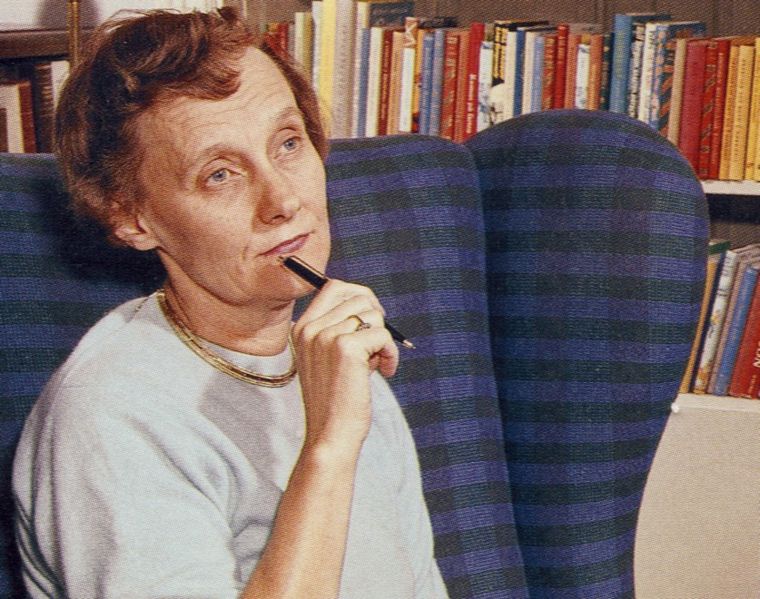 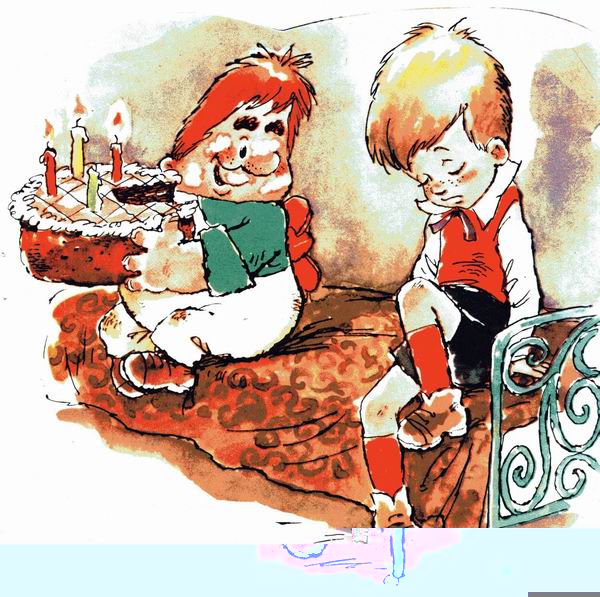 Воспитатель: Петрова Т.В.Санкт-ПетербургАудитория: начальная школаТема: Читая А. Лингрен «Малыш и Карлсон»Оборудование:презентация PowerPoint: Портрет писательницы. Иллюстрации к рассказу. Книга для чтения: учебник для  4  класса коррекц. образоват. учреждений II вида /      Назарова Л.П., Миронова А.Е.  – М: «Просвещение».  Цель: 1. Учебные: - Развитие навыка правильного, выразительного, сознательного чтения.  – Учить определять основную мысль прочитанного, выделять действующих лиц.   – Ответы на вопросы по содержанию текста, оценка прочитанного, - Раскрытие содержаний иллюстраций к тексту, нахождение в тексте соответствующих предложений. – Учить чтению текста по ролям.  2. Воспитательные:  – Учить определять эмоциональный тон и настроение произведения. -  Оценивать персонажей, осмысливать прочитанное.   -  Прививать интерес к чтению.3. Коррекционные: - Развивать речевые навыки и слуховое восприятие учащихся с нарушением слуха. - Обогащать словарный запас учащихсяЭтапы занятияДеятельность педагогаДеятельность учащихся1.Организация начала занятия.Речевая зарядка.- Сегодня к нам пришли гости, поздоровайтесь. - Будем выполнять речевую зарядку.- Молодцы, говорили хорошо. Сядьте.    Ша, шо, шу, ши,  Аша, ашо, ашу, аши, ша – ша - Саша,   ши– ши – Мыши Ши – ши – ши – малыши, хороши  Наши - наши малыши -  Наши малыши хороши. 2. Основная часть.Сообщение темы урока. - Сегодня мы будем вспоминать  рассказ шведской писательницы Астрид Линдгрен.  - Как называется рассказ, который мы читали?   - О ком говорится в рассказе ? - Рассказ называется «Карлсон приходит на день рождения». - … … о Малыше, о Карлсоне.3. Беседа, направленная на восприятие прочитанного.  - О каком времени года говорится в рассказе?  – Куда собирались отправить Малыша?– Какое важное событие все ждали? - С кем разговаривал Малыш?- Скажи по - другому: - В рассказе говориться о лете. -  Малыша собирались отправить в деревню, к бабушке.– Малышу исполнялось 8 лет. - У малыша был разговор с Карлсоном.- Малыш разговаривал с Карлсоном.4. Чтение рассказа по ролям.-Будем читать трудные слова.-  Вспомним, о чем они говорили? - Будем читать диалог по ролям. Динамическая пауза. Стихотворение «Скажите, как его зовут?»Весёлый шалун на крыше живёт,Он любит варенье и плюшки жуёт.В клетку штаны и мотор на спине,Не скучно с ним будет ни мне, ни тебе.     Захочешь веселья - и он тут как тут!     Скажите, как его зовут?  - КАРЛСОН!     Он лучше собаки, прекраснейший друг!   Скажите, как его зовут?  - КАРЛСОН!5. Беседа с выборочным чтением, выяснение содержания рассказа. (Ученики находят ответ в тексте, прикрепляют ответ к картинке на доске). – Будем отвечать на вопросы.   – Какие подарки получил Малыш?– О каком подарке мечтал Малыш? - Как сказать по другому?- Почему малыш хотел собаку? - Малыш получил в подарок собаку? - Какой теперь малыш? – Малыш получил … (пирог с восьмью горящими свечками и другие подарки).-  (Собаку)…  мне не подарят никогда в жизни. - Малыш мечтал о … (собаке).- Малышу было грустно, потому что у него не  было друзей.- Малыш радостный, веселый, грустный, счастливый.  6. Итоговое обсуждение. -Что мы делали на занятии?Как называется книга? - Как называется рассказ? – - Молодцы! Все занимались хорошо.  -  Мы читали рассказ - Мы говорили о книге писательницы А. Лидгрен. – Книга называется «Малыш и Карлсон».